广元市朝天区大滩镇人民政府行政执法集中公示内容一、行政执法主体行政执法主体1个：广元市朝天区大滩镇人民政府地址：广元市朝天区大滩镇横梁村横梁路18号邮编:628016       电话：8678081行政执法机构设置4个：综合行政执法办公室(生态环境办公室)。负责辖区内综合行政执法和生态环境管理、治理、保护等相关工作;完成领导交办的其他工作。股室负责人：赵泉兴     联系电话：15908321379社会事务办公室。负责教育、科技、卫生健康、医疗保障、文化体育、广播电视、民政、残疾人事业、行政审批等领域的管理、指导和监督;完成领导交办的其他工作。股室负责人：沈艳丽     联系电话：13419217449农业综合服务中心（农业站、畜牧站）。负责农技推广、农产品质量安全、农业公共信息和农业技术宣传教育、农业设施管理维护、动植物保护和检疫防疫等各类涉农服务工作；承担区级部门下放的农业、畜牧兽医等相关事务性工作；负责涉农相关统计工作；负责集体经济工作；完成党委、政府和上级业务主管部门交办的其他任务。股室负责人：雷  康     联系电话：1583969797财政所。负责财政资金的管理和监督;负责集体资产与村级财务管理指导;负责国有资产的监督管理工作;完成领导交办的其他工作。股室负责人：张  蓉     联系电话：15082829512二、朝天区大滩镇人民政府行政执法人员清单许连江   23070697056三、朝天区大滩镇人民政府行政执法权力、责任清单http://www.gyct.gov.cn/new/detail/20210712095814356.html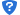 四、朝天区大滩镇人民政府重大行政执法审核目录清单待定五、朝天区大滩镇人民政府行政执法（监督信息）救济渠道、行政执法责任制   （一）依法享有的权利 当事人依法享有申请回避、陈述、申辩、复议、诉讼等权利，详见相应法律法规。 （二）救济途径 1、行政复议部门：朝天区司法局合法性审查和法律事务股     地址：广元市朝天区朝天镇潜溪路1段73号联系电话：0839-86213772、行政诉讼 单位：广元市朝天区人民法院   地址：广元市朝天区朝天镇峨眉路59号联系电话:0839-8622609 （三）对行政执法的监督投诉举报的方式、途径部门：广元市朝天区司法局行政执法协调监督股地址： 广元市朝天区朝天镇潜溪路一段73号  （广元市朝天区司法局二楼） 投诉电话：0839-8621377行政执法责任制《国务院办公厅关于推行行政执法责任制的若干意见》（国办发[2005]37号）《四川省人民政府办公厅关于深化行政执法责任制的实施意见》(川办发[2005]36号)《四川省落实行政执法责任制全面推进依法行政考核办法》(川府法[2005]24号)四川省行政执法监督条例行政机关公务员处分条例事业单位工作人员处分暂行规定六、朝天区大滩镇人民政府行政执法自由裁量标准暂无七、朝天区大滩镇人民政府随机抽查事项清单、市场主体库（检查对象名录库）、2023年抽查计划暂无朝天区大滩镇人民政府行政执法文书样式、行政执法案卷评查制度《四川行政执法文书标准》朝天区大滩镇人民政府上年度双随机抽查结果、行政许可和处罚决定、上年度本机关行政执法数据总体情况暂无十、朝天区大滩镇人民政府实行行政执法三项制度方案比照执行四川省人民政府办公厅关于印发《四川省行政执法公示办法》《四川省行政执法全过程记录办法》《四川省重大行政执法决定法制审核办法》的通知（川办发〔2021〕3号）